Instruções para o relatório de viagemO prazo máximo para o envio do relatório de viagem é de 5 dias após o retorno.É necessário e obrigatório o preenchimento de todos os campos do relatório de viagem.O relatório de viagem deve conter a assinatura do beneficiário.É obrigatório anexar comprovante de ida e volta (tickets) nos casos de Transporte Aéreo e/ou ônibus.                                                                                                                  Dourados, 	                                                                                              _________________________________________                                	                                                                                               Assinatura do (a) beneficiário (a)	      	RELATÓRIO DE VIAGEM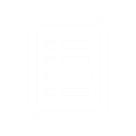 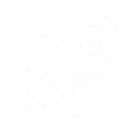 